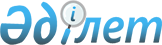 "2014 жылға арналған әрбір бірегей тұқым өндіруші үшін жеміс-жидек дақылдары мен жүзімнің көпжылдық екпелерінің аналықтарын отырғызу және отырғызылған жеміс-жидек дақылдары мен жүзімнің көп жылдық екпелері аналықтарының аяқталмаған өндірісіне қызмет көрсету алқабы, 2014 жылға арналған тұқымның әрбір түрі бойынша Қазақстан Республикасында пайдалануға рұқсат берілген сорттардың элиталық тұқымның нарықтық құны бойынша сатып алынған көлемі үшін квоталар, 2014 жылға арналған әрбір облыс үшін Қазақстан Республикасында пайдалануға рұқсат берілген жүгерінің, күнбағыстың, күріштің, қант қызылшасының, мақтаның элиталық тұқымдарының және көшеттер сорттарының арзандатылған құны бойынша отандық ауыл шаруашылығы тауарын өндірушілерге сатылған көлемі үшін квоталар бекіту туралы" Қазақстан Республикасы Ауыл шаруашылығы министрінің 
2014 жылғы 29 шілдедегі № 4/388 бұйрығына өзгерістер енгізу туралыҚазақстан Республикасы Ауыл шаруашылығы министрінің м.а 2014 жылғы 24 қазандағы № 4/547 бұйрығы. Қазақстан Республикасының Әділет министрлігінде 2014 жылы 28 қарашада № 9917 тіркелді

      «Тұқым шаруашылығын қолдауға арналған субсидиялау қағидаларын бекіту туралы» Қазақстан Республикасы Үкіметінің 2013 жылғы 29 наурыздағы № 304 қаулысын іске асыру мақсатында БҰЙЫРАМЫН:



      1. «2014 жылға арналған әрбір бірегей тұқым өндіруші үшін жеміс-жидек дақылдары мен жүзімнің көпжылдық екпелерінің аналықтарын отырғызу және отырғызылған жеміс-жидек дақылдары мен жүзімнің көп жылдық екпелері аналықтарының аяқталмаған өндірісіне қызмет көрсету алқабы, 2014 жылға арналған тұқымның әрбір түрі бойынша Қазақстан Республикасында пайдалануға рұқсат берілген сорттардың элиталық тұқымның нарықтық құны бойынша сатып алынған көлемі үшін квоталар, 2014 жылға арналған әрбір облыс үшін Қазақстан Республикасында пайдалануға рұқсат берілген жүгерінің, күнбағыстың, күріштің, қант қызылшасының, мақтаның элиталық тұқымдарының және көшеттер сорттарының арзандатылған құны бойынша отандық ауыл шаруашылығы тауарын өндірушілерге сатылған көлемі үшін квоталар бекіту туралы» Қазақстан Республикасы Ауыл шаруашылығы министрінің 2014 жылғы 29 шілдедегі № 4/388 бұйрығына (нормативтік құқықтық актілерді мемлекеттік тіркеу тізілімінде № 9704 тіркелген) мынадай өзгерістер енгізілсін:



      тақырыбы мынадай редакцияда жазылсын:



      «2014 жылға арналған әрбір бірегей тұқым өндіруші үшін жеміс-жидек дақылдары мен жүзімнің көпжылдық екпелерінің аналықтарын отырғызу және отырғызылған жеміс-жидек дақылдары мен жүзімнің көп жылдық екпелері аналықтарының аяқталмаған өндірісіне қызмет көрсету алқабы, 2014 жылға арналған әрбір облыс үшін тұқымның әрбір түрі бойынша Қазақстан Республикасында пайдалануға рұқсат берілген сорттардың элиталық тұқымның нарықтық құны бойынша сатып алынған көлемі үшін квоталар, 2014 жылға арналған әрбір облыс үшін Қазақстан Республикасында пайдалануға рұқсат берілген жүгерінің, күнбағыстың, күріштің, қант қызылшасының, мақтаның элиталық тұқымдарының және көшеттер сорттарының арзандатылған құны бойынша отандық ауыл шаруашылығы тауарын өндірушілерге сатылған көлемі үшін квоталар бекіту туралы»;



      көрсетілген бұйрықтың 1-қосымшасында:



      «Алматы облысы» деген бөлімде:



      реттік нөмірі 2-жол мынадай редакцияда жазылсын:      «                                                                  »;



      реттік нөмірі 6-жол мынадай редакцияда жазылсын:

      «                                                                  »;

      «                                                                  »;



      деген жол мынадай редакцияда жазылсын:

      «                                                                  »;

      «                                                                  »;



      деген жол мынадай редакцияда жазылсын:

      «                                                                  »;

      көрсетілген бұйрықтың 2 және 3-қосымшалары осы бұйрықтың 1 және 2-қосымшаларына сәйкес редакцияда жазылсын.



      2. Қазақстан Республикасы Ауыл шаруашылығы министрлігінің Өсімдік шаруашылығы өнімдерін өндіру мен қайта өңдеу және фитосанитариялық қауіпсіздік департаменті осы бұйрықты Қазақстан Республикасының Әділет министрлігінде мемлекеттік тіркеуді және оның ресми жариялануын қамтамасыз етсін.



      3. Осы бұйрық мемлекеттік тіркелген күннен бастап қолданысқа енгізіледі және ресми жариялануы тиіс.      Қазақстан Республикасы

      Ауыл шаруашылығы министрінің

      міндетін атқарушы                          С. Омаров

Қазақстан Республикасы   

Ауыл шаруашылығы министрінің

міндетін атқарушының   

2014 жылғы 24 қазандағы  

№ 4/547 бұйрығына     

1-қосымша         

Қазақстан Республикасы 

Ауыл шаруашылығы    

министрінің      

2014 жылғы 29 шілдедегі

№ 4/388 бұйрығына   

2-қосымша       

2014 жылға арналған әрбір облыс үшін тұқымның әрбір түрі

бойынша Қазақстан Республикасында пайдалануға рұқсат берілген

сорттардың элиталық тұқымның нарықтық құны бойынша сатып

алынған көлемі үшін квоталартоннакестенің жалғасы

Қазақстан Республикасы    

Ауыл шаруашылығы министрінің 

міндетін атқарушының     

2014 жылғы 24 қазандағы    

№ 4/547 бұйрығына      

2-қосымша           

Қазақстан Республикасы   

Ауыл шаруашылығы министрінің

2014 жылғы 29 шілдедегі  

№ 4/388 бұйрығына     

3-қосымша          

2014 жылға арналған әрбір облыс үшін Қазақстан Республикасында

пайдалануға рұқсат берілген жүгерінің, күнбағыстың, күріштің,

қант қызылшасының, мақтаның элиталық тұқымдарының және көшеттер

сорттарының арзандатылған құны бойынша отандық ауыл шаруашылығы

тауар өндірушілеріге сатылған көлемі үшін квоталартонна/саны
					© 2012. Қазақстан Республикасы Әділет министрлігінің «Қазақстан Республикасының Заңнама және құқықтық ақпарат институты» ШЖҚ РМК
				2.«Тенрикут» шаруа қожалығы-1,56.«Орман көшеттігі» акционерлік қоғамы1,850,7Облыс бойынша8,0110,18Облыс бойынша барлығы8,2510,18Республика бойынша16,0120,17Қазақстан Республикасы бойынша барлығы16,2520,17№Облыстардың атауыауыл шаруашылығы өсімдіктеріауыл шаруашылығы өсімдіктеріауыл шаруашылығы өсімдіктеріауыл шаруашылығы өсімдіктеріауыл шаруашылығы өсімдіктеріауыл шаруашылығы өсімдіктеріауыл шаруашылығы өсімдіктеріауыл шаруашылығы өсімдіктері№Облыстардың атауыбарлығыбарлығыдәнді және дәнді бұршақ дақылдардәнді және дәнді бұршақ дақылдардәнді және дәнді бұршақ дақылдардәнді және дәнді бұршақ дақылдардәнді және дәнді бұршақ дақылдардәнді және дәнді бұршақ дақылдардәнді және дәнді бұршақ дақылдар№Облыстардың атауыбарлығыбарлығыоның ішінде:оның ішінде:оның ішінде:оның ішінде:оның ішінде:оның ішінде:оның ішінде:№Облыстардың атауыбарлығыбарлығыжұмсақ бидайкүздік бидайқатты бидайқара бидайжемдік арпасыра қайнатуға арналған арпасұлы12345678910111.Ақмола29595,0329520,5326923,61466,02109,02.Ақтөбе423,5423,5400,023,53.Алматы1486,185710,75470,56140,194.Шығыс Қазақстан3826,2473628,1842695,754160,0697,2550,185.Жамбыл1609,41554,61400,0154,66.Батыс Қазақстан374,3374,3297,059,07.Қарағанды2851,192723,192083,84639,358.Қостанай12537,112503,611351,95158,7544,5250,0198,59.Қызылорда10.Павлодар2717,751513,511387,15126,3611.Солтүстік Қазақстан17397,1916827,1816037,18209,0581,012.Оңтүстік Қазақстан1067,01000,01000,0Қазақстан Республикасы бойынша барлығыҚазақстан Республикасы бойынша барлығы73884,89270779,34462647,0471400,0833,7183,54911,06390,19248,68картопрапсбасқа майлы дақылдаркөпжылдық бұршақты шөптеркөпжылдық дәнді шөптербіржылдық шөптеркартопрапсбасқа майлы дақылдаркөпжылдық бұршақты шөптеркөпжылдық дәнді шөптербіржылдық шөптертарықарақұмықасбұршақноқатқытай-бұршақкартопрапсбасқа майлы дақылдаркөпжылдық бұршақты шөптеркөпжылдық дәнді шөптербіржылдық шөптер121314151617181920212221,9218,63,536,416,0100,0774,0451,3925,0158,81316,451,821,010,044,818,3120,03,05,020,211,32,01204,24225,0224,01116,0567,018,346,9200100,02510,698247,71240,4919,4550,237,0№Облыстардың атауыауыл шаруашылығы өсімдіктеріауыл шаруашылығы өсімдіктеріауыл шаруашылығы өсімдіктеріауыл шаруашылығы өсімдіктеріауыл шаруашылығы өсімдіктеріауыл шаруашылығы өсімдіктеріауыл шаруашылығы өсімдіктеріауыл шаруашылығы өсімдіктеріауыл шаруашылығы өсімдіктеріауыл шаруашылығы өсімдіктері№Облыстардың атауыкүрішжүгері, бірінші ұрпағының будандарын қоса алғандажүгері, бірінші ұрпағының будандарын қоса алғандакүнбағыскүнбағысқант қызылшасыбірінші көбейтуді қоса алғанда, мақтабірінші көбейтуді қоса алғанда, мақтакөшеттеркөшеттер№Облыстардың атауыкүрішкеш пісетін және орташа пісетінерте пісетінэлитабірінші ұрпақтағы будандарқант қызылшасымеханикалық әдіспен тазаланған кездехимиялық әдіспен тазаланған кездеерте пісетінэлита1234567891011121.Ақмола68,82.Ақтөбе3.Алматы400,01460,111067,315,0334067,04.Шығыс Қазақстан551,411103,335.Жамбыл861515,06.Батыс Қазақстан7.Қарағанды8.Қостанай9.Қызылорда2326,010.Павлодар11.Солтүстік Қазақстан12.Оңтүстік Қазақстан253,676,4553990,01642820,0Қазақстан Республикасы бойынша барлығыҚазақстан Республикасы бойынша барлығы2726,01460,111067,3620,211103,3315,0253,676,41749572,01642820,0